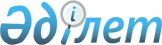 О внесении изменения в постановление акимата Мангистауской области от 27 апреля 2005 года N 143 "Об организации и проведении единого национального тестирования" (зарегистрированного в Департаменте юстиции Мангистауской области 13 мая 2005 года за N 1905, опубликовано в газете "Огни Мангистау" от 21 мая 2005 года N 88-89)
					
			Утративший силу
			
			
		
					Постановление Акимата Мангистауской области от 26 мая 2005 года N 174. Зарегистрировано Департаментом юстиции Мангистауской области 7 июня 2005 года за N 1909. Утратило силу постановлением акимата Мангистауской области от 6 августа 2008 года № 734.      Сноска. Утратило силу постановлением акимата Мангистауской области от 6 августа 2008 года № 734       

В соответствии с Законами Республики Казахстан "Об образовании ", "О нормативных правовых актах" и постановлением Правительства Республики Казахстан от 13 марта 2004 года N 317 "О введении единого национального тестирования", а также на основании письма Национального центра Государственных стандартов образования и тестирования Министерства образования и науки Республики Казахстан от 17 мая 2005 года N 7.3-488, акимат области ПОСТАНОВЛЯЕТ: 

     1. Внести в пункт 1 постановления акимата Мангистауской области от 27 апреля 2004 года N 143 "Об организации и проведении единого национального тестирования" (зарегистрированного в Департаменте юстиции Мангистауской области 13 мая 2005 года за N 1905, опубликовано в газете "Огни Мангистау" от 21 мая 2005 года N 88-89) следующее изменение: 

     строку: 

     в селе Бейнеу Бейнеуского района на базе средней школы имени Ы.Алтынсарина. 

     изложить в следующей редакции: 

     в селе Бейнеу Бейнеуского района на базе Детско-юношеской спортивной школы. 

     2. Контроль за исполнением настоящего постановления возложить на заместителя акима области Сейтмаганбетову Г.С.      Аким области   
					© 2012. РГП на ПХВ «Институт законодательства и правовой информации Республики Казахстан» Министерства юстиции Республики Казахстан
				